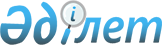 "Қармақшы ауданы жергiлiктi атқарушы органдарының "Б" корпусы мемлекеттiк әкiмшiлiк қызметшiлерiнiң қызметiн бағалаудың әдiстемесiн бекiту туралы" Қызылорда облысы Қармақшы ауданы әкімдігінің 2018 жылғы 13 наурыздағы № 673 қаулысының күші жойылды деп тану туралыҚызылорда облысы Қармақшы ауданы әкімдігінің 2023 жылғы 19 мамырдағы № 82 қаулысы. Қызылорда облысының Әділет департаментінде 2023 жылғы 26 мамырда № 8416-11 болып тіркелді
      "Құқықтық актілер туралы" Қазақстан Республикасы Заңының 27-бабына сәйкес, Қармақшы ауданының әкімдігі ҚАУЛЫ ЕТЕДІ:
      1. "Қармақшы ауданы жергiлiктi атқарушы органдарының "Б" корпусы мемлекеттiк әкiмшiлiк қызметшiлерiнiң қызметiн бағалаудың әдiстемесiн бекiту туралы" Қызылорда облысы Қармақшы ауданы әкімдігінің 2018 жылғы 13 наурыздағы № 673 қаулысының (Нормативтік құқықтық актілерді мемлекеттік тіркеу тізілімінде № 6219 болып тіркелген) күші жойылды деп танылсын.
      2. Осы қаулы оның алғашқы ресми жарияланған күнінен кейін күнтізбелік он күн өткен соң қолданысқа енгізіледі.
					© 2012. Қазақстан Республикасы Әділет министрлігінің «Қазақстан Республикасының Заңнама және құқықтық ақпарат институты» ШЖҚ РМК
				
      Қармақшы ауданының әкімі 

Ж. Еркінбек
